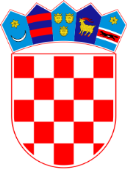         REPUBLIKA HRVATSKA ŽUPANIJSKI SUD U KARLOVCU                   KARLOVAC                                                                                             URED PREDSJEDNIKA               20 Su-159/20      Karlovac, dana  3.ožujka 2020.Županijski sud u Karlovcu, po predsjedniku suda Anti Ujeviću, na temelju članka 31. Zakona o sudovima ("Narodne novine" broj 28/13,33/15,82/15,82/16,67/18, i 126/19 i članka 18.stavak 1. Zakona o zaštiti prijavitelja ("Narodne novine" broj 17/19) donosiPRAVILNIK O POSTUPKU UNUTARNJEG PRIJAVLJIVANJA NEPRAVILNOSTI I IMENOVANJU POVJERLJIVE OSOBEDIO PRVIPredmet PravilnikaČlanak 1.Ovim se Pravilnikom uređuje postupak unutarnjeg prijavljivanja nepravilnosti i imenovanja povjerljive osobe u Županijskom sudu u Karlovcu. Odgovarajuća primjena drugog propisaČlanak 2.Na sva pitanja koja nisu uređena ovim Pravilnikom, a odnose se na postupak unutarnjeg prijavljivanja nepravilnosti i imenovanja povjerljive osobe, primjenjuju se odredbe Zakona o zaštiti prijavitelja nepravilnosti.Na obradu osobnih podataka sadržanih u prijavi nepravilnosti primjenjuju se propisi kojima se uređuje zaštita osobnih podataka.PojmoviČlanak 3.U ovom Pravilniku pojedini pojmovi imaju slijedeće značenje:Nepravilnost je kršenje zakona i drugih propisa te nesavjesno upravljanje javnim dobrima, javnim sredstvima i sredstvima Europske unije koje predstavlja ugrožavanje javnog interesa, a koje je povezano s obavljanjem poslova u Županijskom sudu u Karlovcu.Unutarnje prijavljivanje nepravilnosti podrazumijeva prijavljivanje nepravilnosti unutar Županijskog suda u Karlovcu, povjerljivoj osobi imenovanoj od strane predsjednika suda.Prijavitelj nepravilnosti je fizička osoba koja prijavljuje nepravilnosti koje su povezane s obavljanjem poslova u Županijskom sudu u Karlovcu.Povjerljiva osoba je zaposlenik Županijskog suda u Karlovcu raspoređen na neodređeno vrijeme, kojeg imenuje predsjednik suda za zaprimanje prijava nepravilnosti i vođenje postupka u vezi s prijavom. Rodna neutralnostČlanak 4.Pojmovi koji se koriste u ovom Pravilniku a imaju rodno značenje odnose se jednako na muški i ženski rod.DIO DRUGIPoziv za predlaganje povjerljive osobeČlanak 5.Postupak imenovanja povjerljive osobe pokreće se objavom poziva za predlaganje povjerljive osobe na internetskoj stranici Županijskog suda u Karlovcu.U pozivu iz stavka 1. ovog članka biti će naznačen prijedlog povjerljive osobe uz napomenu da svaki radnik poslodavca može staviti i svoj prijedlog povjerljive osobe iz reda zaposlenih kod poslodavca s time da uz taj prijedlog treba dostaviti i pisanu Izjavu o pristanku te osobe za obavljanje funkcije povjerljive osobe, način predlaganja te rok u kojem zaposlenici Županijskog suda u Karlovcu mogu predložiti povjerljivu osobu.Pozivom se radnike poslodavca obavještava o provedbi postupka imenovanja povjerljive osobe te ih se poziva da u roku od 8 dana od dana objave poziva iz stavka 2 ovog članka dostave svoj prijedlog povjerljive osobe kod poslodavca, u Ured predsjednika suda, pisanim putem, time da su isti dužni uz prijedlog dostaviti izjavu predložene osobe iz stavka 5. ovog članka. Poslodavac imenuje povjerljivu osobu za unutarnje prijavljivanje nepravilnosti na prijedlog najmanje 20 % radnika zaposlenih kod poslodavca.Ako je više grupa od po najmanje 20 % radnika predložilo više osoba za povjerljivu osobu, poslodavac će imenovati onu osobu koju je predložilo više radnika, a ako se radi o istom broju radnika, onda prednost u izboru ima onaj radnik koji ima više radnog staža kod poslodavca. Ako u roku od 8 dana od dana dostave poziva radnicima , radnicima (najmanje 20 %) ne dostave svoj prijedlog za imenovanje povjerljive osobe, poslodavac će na temelju članka 17.stavak 2. Zakona o zaštiti prijavitelja nepravilnosti povjerljivu osobu imenovati samostalno. Ako je povjerljiva osoba imenovana na način iz stavka 4. ovog članka imenovana povjerljiva osoba može se opozvati odlukom 20% radnika. U tom slučaju poslodavac će bez odgode, a najkasnije u roku od 15 dana od dostave odluke 20 % radnika o opozivu povjerljive osobe razriješiti prethodnu imenovanu povjerljivu osobe te provesti postupak i imenovati novu povjerljivu osobu sukladno novom prijedlogu 20 % radnika ili sukladno stavku 6. ovog članka.Povjerljivom osobom ne može biti imenovan zaposlenik kojemu je izrečena kazna za povredu službene dužnosti. Članak 6.Odluku o imenovanju povjerljive osobe u smislu članka 5.stavak 4 odnosno iz članka 5. stavak 6. ovog Pravilnika donosi poslodavac u roku od 15 dana od proteka roka za dostavu prijedloga radnika poslodavca na poziv za imenovanje povjerljive osobe.Odluka o imenovanju povjerljive osobe obavezno sadrži slijedeće podatke o povjerljivoj osobi i njezinom zamjeniku: ime i prezime, broj telefona i adresu elektroničke pošte.Odluka o imenovanju povjerljive osobe objavljuje se na mrežnim stranicama poslodavca, kao i svaka promjena podataka iz stavka 2. ovog članka. Djelokrug povjerljive osobe i osiguranje nesmetanog djelovanjaČlanak 7.Povjerljiva osoba u Županijskom sudu u Karlovcu prati primjenu zakona kojim se uređuje zaštita prijavitelja nepravilnosti te promiče poštivanje zakonskih rješenja i zaštitu prijavitelja nepravilnosti, zaprima prijave nepravilnosti, provodi postupak unutarnjeg prijavljivanja nepravilnosti, štiti identitet i zaprimljene podatke prijavitelja nepravilnosti, pruža prijavitelju nepravilnosti opće informacije o njegovim pravima i postupku, omogućuje uvid u spis predmeta te vodi evidenciju o zaprimljenim prijavama.Poslodavac mora povjerljivoj osobi omogućiti rad i nesmetano djelovanje kao povjerljivoj osobi te ju tom smislu ne smije rasporediti na radno mjesto rada i sl. koji bi onemogućili ili bitno otežali njeno djelovanje.Zbog svog djelovanja u dobroj vjeri kao povjerljiva osoba, ista ne smije trpjeti nikakve štetne posljedice. Poslodavac je dužan, u skladu s potrebama i mogućnostima, osigurati povjerljivoj osobi odgovarajuću izobrazbu u svrhu što kvalitetnijeg obavljanja zadaća povjerljive osobe. Povjerljiva osoba dužna je sudjelovati u programima izobrazbe koji se odnose na zaštitu prijavitelja nepravilnosti.Povjerljiva osoba i zamjenik povjerljive osobe koji obavlja poslove povjerljive osobe imaju pravo na zaštitu sukladno postupcima za prijavljivanje nepravilnosti predviđenim Zakonom o zaštiti prijavitelja nepravilnosti, pravo na susku zaštitu i na naknadu štete (članak 17.stavak 7. Zakona o zaštiti prijavitelja nepravilnosti).Imenovanje zamjenika povjerljive osobeČlanak 8.Na prijedlog povjerljive osobe predsjednik suda će imenovati zamjenika povjerljive osobe ako je predsjednik suda s prijedlogom suglasan.Zamjenik povjerljive osobe stalno sudjeluje u radu povjerljive osobe te obavlja aktivnosti samostalno u slučaju kada povjerljiva osoba iz bilo kojeg razloga nije nazočna ili je razriješena dužnosti povjerljive osobe.Zamjenik povjerljive osobe ima sa prava i dužnosti kao i povjerljiva osoba.Imenovanje treće osobeČlanak 9.U slučaju da niti povjerljiva osoba, niti zamjenik povjerljive osobe isu u mogućnosti obavljati poslove, predsjednika suda će privremeno imenovati treću osobu za obavljanje aktivnosti povjerljive osobe.Treća osoba će obavljati dužnosti povjerljive osobe dok se ponovno ne steknu uvjeti da iste obavlja povjerljiva osoba odnosno zamjenik povjerljive osobe.Treća osoba može biti privremeno imenovana za povjerljivu osobu i bez provedbe postupka imenovanja.Privremeno imenovana treća osoba, za vrijeme obavljanja dužnosti povjerljive osobe, ima sva prava i dužnosti kao i povjerljiva osoba. Pristanak na imenovanje i sadržaj odluke o imenovanjuČlanak 10.Prije imenovanja povjerljive osobe, zamjenika povjerljive osobe te privremenog imenovanja treće osobe, pribaviti će se njihov pristanak.Odluka o imenovanju povjerljive osobe i njezinog zamjenika te odluka o privremeno imenovanoj trećoj osobi  obavezno sadrži slijedeće podatke o povjerljivoj osobi i njezinom zamjeniku: ime i prezime, broj telefona i adresu elektroničke pošte.Odluka o imenovanju povjerljive osobe objavljuje se na mrežnim stranicama poslodavca, kao i svaka promjena podataka iz stavka 2. ovog članka. Prestanak dužnosti povjerljive osobeČlanak 11.Predsjednik suda će povjerljivu osobu razriješiti dužnosti u slijedećim slučajevima:ukoliko odluku o opozivu povjerljive osobe donese 20 % zaposlenika Županijskog suda u Karlovcu, u slučaju kada je povjerljiva osoba imenovana na prijedlog 20 % zaposlenika, ukoliko povjerljiva osoba povuče pristanak za imenovanjeukoliko povjerljivoj osobi bude izrečena kazna zbog povrede službene dužnostiukoliko postoje drugi opravdani razlozi za prestanak obavljanja dužnosti povjerljive osobeOdluka o imenovanju nove povjerljive osobe nakon razrješenja, predsjednik Županijskog suda u Karlovcu donosi u roku od 30 dana od dana donošenja odluke o razrješenju, po postupku utvrđenom u člancima 5. i 6. ovog Pravilnika.Do imenovanja nove povjerljive osobe poslove povjerljive osoba obavlja zamjenik povjerljive osobe. Prestanak dužnosti zamjenika povjerljive osobeČlanak 12. Predsjednik suda će zamjenika povjerljive osobe razriješiti u slijedećim slučajevima:ukoliko zamjenik povjerljive osobe povuče pristanak za imenovanjeukoliko razrješenje zamjenika zatraži povjerljiva osobaukoliko zamjeniku povjerljive osobe bude izrečena kazna zbog povrede službene dužnosti ukoliko postoje drugi opravdani razlozi za prestanak obavljanja dužnosti zamjenika povjerljive osobeOdluku o imenovanju novog zamjenika povjerljive osobe nakon razrješenja , predsjednik Županijskog suda u Karlovcu donosi u roku od 30 dana od dana donošenja odluke o razrješenju, na prijedlog povjerljive osobe. DIO TREĆI POSTUPAK PRIJAVLJIVANJA NEPRAVILNOSTIPrijavitelj nepravilnosti Članak 13.Prijavitelj nepravilnosti dužan je savjesno i pošteno prijavljivati nepravilnosti o kojima ima saznanja i koje smatra istinitim u trenutku prijavljivanja nepravilnosti. Prijavitelj nepravilnosti ne smije biti stavljen u nepovoljan položaj zbog prijavljivanja nepravilnosti.Ako prijavitelj nepravilnosti učini vjerojatnim da jest ili bi mogao biti žrtva štetne radnje zbog prijave nepravilnosti, povjerljiva osoba dužna je, bez odgode, s time upoznati predsjednika suda i sama poduzeti radnje iz svoje nadležnosti, kako bi se zaustavile ili otklonile štetne posljedice prema prijavitelju nepravilnosti.Prijava nepravilnosti sukladno Zakonu o zaštiti prijavitelja nepravilnosti i ovom Pravilniku, neovisno o kojoj vrsti prijavljivanja se radi u smislu Zakona o zaštiti prijavitelja nepravilnosti, ne smatra se povredom čuvanja poslovne tajne.Zabrana zlouporabe prijavljivanja nepravilnosti Članak 14.Zabranjena je zlouporaba prijavljivanja nepravilnosti.Zlouporabu prijavljivanja nepravilnosti čini osoba koja:dostavi informaciju za koju je znala da nije istinita uz zahtjev za postupanje u vezi s prijavom nepravilnosti traži protupravnu koristpoduzima druge radnje kojima je svrha isključivo nanijeti štetu poslodavcuSadržaj prijaveČlanak 15.Prijava nepravilnosti (Prilog 1) treba sadržavati podatke o:- prijavitelju nepravilnosti- naziv poslodavca prijavitelja- podatke o osobi i/ili osobama na koje se prijava odnosi- datum prijave i opis nepravilnosti koja se prijavljuje - potpis podnositelja prijave nepravilnostiPrijavitelj nepravilnosti prijavu iz stavaka 1. ovog članka može podnijeti neposredno u pisanom obliku, poslati je poštom, dostaviti putem elektroničke pošte na adresu povjerljive osobe ili je dati usmeno  na zapisnik. Radi lakšeg postupanja prijavitelja nepravilnosti, na mrežnim stranicama poslodavca dostupan je obrazac za prijavljivanje. Ako prijava iz stavka 1. ovog članka nije razumljiva ili joj nedostaje koji od podataka navedenih  u stavku 1. ovog članka te ako se bez tog podataka / podataka ne može dalje postupati, povjerljiva osoba će pozvati prijavitelja da u roku od 8 dana prijavu dopuni.U slučaju da prijavitelj nepravilnosti ne postupi prema pozivu iz stavka 4. ovog članka ili ako nije moguće prijavitelja pozvati da dopuni prijavu, uz uvjet da se po istoj prijavi ne može dalje postupati, povjerljiva osoba će prijavu odbaciti. Način primanja prijava od strane povjerljive osobeČlanak 16.Povjerljiva osoba prijavu nepravilnosti prima u pisanom obliku, putem pošte, putem elektroničke pošte na adresu povjerljive osobe navedenu na mrežnim stranima poslodavca ili usmeno na zapisnik. Prijava nepravilnosti mora biti potpisana.Povjerljiva osoba mora imati svoju sobu ili slično mjesto gdje u prostorno i tehnički primjerenim uvjetima može primati prijavitelja i obaviti razgovor s prijaviteljem te zaprimiti prijavu poštujući zakonsku obvezu zaštite identiteta prijavitelja. Postupak unutarnjeg prijavljivanjaČlanak 17.Postupak unutarnjeg prijavljivanja nepravilnosti započinje dostavljanjem prijave povjerljivoj osobi. U svrhu prijavljivanja nepravilnosti povjerljiva osoba zainteresiranoj osobi kao mogućem prijavitelju pruža informacije o postupku podnošenja prijave i ispitivanja prijave. Povjerljiva osoba dužna je:zaprimiti prijavu nepravilnosti i osnovati spis (spis predmeta po podnesenoj prijavi sadrži: podatke o prijavitelju, opis nepravilnosti i informacije o osobi na koju se nepravilnosti odnosi, datum primitka prijave, odnosno uočavanja nepravilnosti i prikupljenu dokumentaciju tijeka postupka)voditi očevidnik predmeta iz kojeg je vidljiv tijek postupka po zaprimljenim prijavamaispitati prijavu nepravilnosti najkasnije u roku od 60 dana od dana zaprimanja prijavebez odgode poduzeti radnje iz svoje nadležnosti potrebne za zaštitu prijavitelja nepravilnosti ako je prijavitelj nepravilnosti učinio vjerojatnim da jest da bi mogao biti žrtva štetne radnje zbog prijave nepravilnosti prijavu o nepravilnosti proslijediti tijelima ovlaštenim na postupanje prema sadržaju prijave, ako nepravilnost nije riješena s poslodavcem,obavijestiti prijavitelja nepravilnosti, na njegov zahtjev, o tijeku i radnjama poduzetima u postupku i omogućiti mu uvid u spis u roku od 30 dana od zaprimanja zahtjeva pisanim putem izvijestiti nadležno tijelo za vanjsko prijavljivanje nepravilnosti o zaprimljenim prijavama u roku od 30 dana od odlučivanja o prijavi, čuvati identitet prijavitelja nepravilnosti i podatke zaprimljene u prijavi od neovlaštenog otkivanja odnosno objave drugim osobama, osim ako to nije suprotno zakonuPoslodavac ne smije povjerljivu osobu i/ili njezina zamjenika staviti u nepovoljan položaj zbog obavljanja funkcije povjerljive osobe.Poslodavac ne smije utjecati ili pokušati utjecati na postupanje povjerljive osobe i/ili njezina zamjenika prilikom poduzimanja radnji iz njihove nadležnosti potrebnih za zaštitu prijavitelja nepravilnosti. Povjerljiva osoba i/ili njezin zamjenik trebaju svoje dužnosti obavljati zakonito i savjesno i ne smiju zlouporabiti svoje ovlasti na štetu prijavitelja nepravilnosti.Prijavitelj nepravilnosti ovlašten je povući prijavu , ali je povjerljiva osoba ovlaštena prijavu proslijediti tijelu nadležnom na postupanje i u slučaju povlačenja prijave, ako na temelju prikupljenih informacija zaključi da postoji osnovana sumnja da je prijava koja je podnesena sukladno Zakonu o zaštiti prijavitelja nepravilnosti i ovom Pravilniku istinita i da je opravdano prijavu proslijediti tijelu nadležnom za odlučivanje.Povlačenje prijave mora biti dano u pisanom obliku i potpisao, a povjerljiva osoba nakon povlačenja donosi odlukom kojom utvrđuje da je prijava povučena te istu bez odgode dostavlja prijavitelju nepravilnosti. Poduzimanje nužnih mjeraČlanak 18.Uz prethodni pristanak prijavitelja nepravilnosti povjerljiva osoba podatke iz prijave prosljeđuje predsjedniku suda radi sadržanoj ispitivanja postojanja nepravilnosti te utvrđenja mogućnosti ispravka nepravilnosti.Prijava iz stavaka 1. ovog članka dostavlja se uz uputu o dostavi povratne informacije u roku od 30 dana, vodeći računa o zaštitit identiteta prijavitelja nepravilnosti i podataka iz prijave.Ako povjerljiva osoba nakon ispitivanja prijave nepravilnosti utvrdi da je prijavitelj nepravilnosti zbog podnesene prijave pretrpio štetnu radnju, odnosno da je stavljen u nepovoljan položaj, dužna je s ovom činjenicom te sa zakonskim odredbama o zaštitit prijavitelja nepravilnosti i odgovornosti poslodavca i odgovorne osobe poslodavca upoznati osobu ovlaštenu kod poslodavca za odlučivanje o pravima i obvezama iz radnog odnosa ili drugu odgovarajuću odgovornu osobu poslodavca kako bi se zaustavile ili otklonile štetne posljedice prema prijavitelju nepravilnosti.Štetna radnja ili stavljanje u nepovoljniji položaj podrazumijeva osobito:privremeno udaljavanje, prestanak državne službe, razrješenje ili jednakovrijedne mjerenazadovanje ili uskraćivanje mogućnosti za napredovanjeprijenos dužnosti, promjenu mjesta rada, smanjenje plaćeuskraćivanje mogućnosti za osposobljavanje,negativne ocjene rada ili preporuke za zapošljavanjeizricanje neosnovanih upozorenja zbog kršenja obveza iz radnog odnosaprisilu, zastrašivanje, uznemiravanje ili izoliranje na radnom mjestudiskriminaciju, stavljanje u nepovoljni položaj ili nepoštenog postupanjaprijevremeni prestanak službe na određeno vrijemenanošenje štete i dr. ,Ispitivanje nepravilnosti kod poslodavca provodi se u roku od 60 dana od dana zaprimanja prijave u svrhu utvrđivanja nepravilnosti te mogućnosti njenog rješavanja.Ako se utvrdi da nepravilnosti ne postoji ili se ista ne može ispraviti, obavijest o zaprimljenoj prijavi, sa svim ostalim potrebnim podacima , prosljeđuje se tijelima nadležnim za postupanje prema sadržaju prijave.O podnesenoj prijavi nepravilnosti povjerljiva osoba je obvezna pisanim putem izvijestiti nadležno tijelo za vanjsko prijavljivanje nepravilnosti o zaprimljenim prijavama u roku od 30 dana od odlučivanja o prijavi, posebno navodeći jesu li prava prijavitelja nepravilnosti bila ugrožena te kako su bila zaštićena.Nepravilnosti koje se odnose na proračunska sredstva ili fondove EUČlanak 19.Rješavanje nepravilnosti koje se odnose na proračunska sredstva i/ili sredstva iz fondova Europske unije, treba biti u skladu s propisima kojima se uređuju područja upravljanja nepravilnostima vezanim uz proračunska sredstva i/ili sredstva iz fondova Europske unije.Suradnja pri rješavanju nepravilnosti Članak 20.Radi sadržanoj ispitivanja i rješavanja nepravilnosti, svi zaposlenici Županijskog suda u Karlovcu, uključujući i zaposlenika na kojeg se prijava odnosi, dužni su surađivati s povjerljivom osobom te joj dostavljati podatke važne za ispitivanje prijave nepravilnosti, u roku kojeg povjerljiva osoba odredi. U cilju poduzimanja nužnih mjera za zaustavljanje i otklanjanje nepravilnosti povjerljiva osoba upoznaje predsjednika suda s prijavljenom nepravilnosti te čelnike ustrojstvene jedinice na koju se prijava odnosi. Čelnici ustrojstvenih jedinica Županijskog suda u Karlovcu dužni su poduzeti sve potrebne mjere u cilju žurnog otklanja nepravilnosti. Ukoliko nepravilnost ne bude otklonjena u primjernom roku povjerljiva osoba će prijavu nepravilnosti proslijediti tijelima ovlaštenima za postupanje prema sadržaju prijave. Prilikom suradnje i stavka 1., 2. i 3. ovog članka povjerljiva osoba ne otkriva identitet prijavitelja nepravilnosti, osim u slučaju kad se prijavitelj nepravilnosti složi s otkrivanjem identiteta. Poduzimanje mjera s obzirom na karakter nepravilnostiČlanak 21.S obzirom na karakter utvrđenih nepravilnosti (sumnja na kazneno djelo, prekršaj ili druga vrsta nepravilnosti), povjerljiva osoba poduzima slijedeće mjere:u slučaju utvrđenih nepravilnosti za koje postoji sumnja na kazneno djelo, predmet s dokazima u prilogu dostavlja na postupanje nadleženom državnom odvjetništvu,u slučaju utvrđenih nepravilnosti koje imaju obilježje prekršaja, obavještava se nadležno ministarstvo, inspektorat i sl.u slučaju utvrđenih nepravilnosti za koje nisu propisane kazne, nalaže mjere za otklanjanje nepravilnosti, Zaštita povjerljivostiČlanak 22.Povjerljiva osoba kojoj prijavitelj nepravilnosti prijavi nepravilnosti i sva druga osoba koja sudjeluje u postupku po prijavi nepravilnosti dužna je štititi podatke koje sazna u prijavi.Čuvanje podataka o prijavitelju i prijavljenomČlanak 23.Povjerljiva osoba treba zaštiti osobu koja joj je dala prijavu i čuvati podatke o toj osobi, kao i zaštiti identitet prijavljene osobe.Odavanje podataka iz stavka 1. ovog članka bez pristanka te osobe odnosno bez izričite zakonske obveze u službenom vanjskom postupku od strane povjerljive osobe, predstavlja tešku povredu službene dužnosti.Zaštita povjerljive osobeČlanak 24.Svako djelovanje protiv povjerljive osobe s ciljem njenog onemogućavanja i sprečavanja u djelovanju kao povjerljive osobe, predstavlja tešku povredu službene dužnosti.Nepostupanje po opravdanoj prijavi povjerljive osobe odnosno izbjegavanje postupanja, zataškavanje, uništavanje dokaza i sl. predstavlja tešku povredu službene dužnosti. Prava prijavitelja i zaštita prijaviteljaČlanak 25. Prijavitelj nepravilnosti ima pravo na zaštitu sukladno postupcima za prijavljivanje nepravilnosti predviđenim Zakonom o zaštiti prijavitelja nepravilnosti, sudsku zaštitu, naknadu štete te zaštitu identiteta i povjerljivosti.Na obradu osobnih podataka sadržanih u prijavi nepravilnosti primjenjuju se propisi kojima se uređuje zaštita osobnih podataka.Povjerljiva osoba i njezin zamjenik dužne su prije početka obavljanja poslova zaštite prijavitelja nepravilnosti i potpisati Izjavu o povjerljivosti koja se prilaže očevidniku radnika (Prilog 2).Podacima iz prijave nepravilnosti pohranjenima u sustavu poslodavca može pristupiti samo povjerljiva osoba putem korisničkog imena i lozinke za pristup predmetima za koje je zadužena.Dokumentacija vezana za postupak po prijavama nepravilnosti pohranjuje se u prostore za pohranu osigurane od neovlaštenog pristupa.Povjerljiva osoba i njezin zamjenik dužne su i po prestanku obavljanja dužnosti povjerljive osobe pa i nakon prestanka rada kod poslodavca čuvati povjerljivost podataka za koje su doznake tijekom obavljanja poslova povjerljive osobe.Osobni podaci sadržati u dokumentaciji iz postupka prijave nepravilnosti čuvaju se najduže 5 godina od zaprimanja prijave nepravilnosti, odnosno do okončanja sudskog postupka za zaštitu prijavitelja nepravilnosti.DIO ČETVRTIZAVRŠNE ODREDBERok za imenovanje povjerljive osobe i zamjenika povjerljive osobeČlanak 26.Predsjednik suda će najkasnije do 1.travnja 2020. donijeti odluku o imenovanju povjerljive osobe i zamjenika povjerljive osobe. Stupanje na snagu Pravilnika.Ovaj Pravilnik će se objaviti na internetskoj stranici Županijskog suda u Karlovcu te stupa na snagu danom donošenja.                                                                                            PREDSJEDNIK SUDA:                                                                                                     Ante Ujević OBRAZAC-Unutarnje prijavljivanje nepravilnosti u Županijskom sudu u KarlovcuPodaci o podnositelju prijave nepravilnosti:______________________________________________________________________________________________________________________________________________________Podaci o osobi/osobama na koje se prijava nepravilnosti odnosi:______________________________________________________________________________________________________________________________________________________Opis nepravilnosti koja se prijavljuje:____________________________________________________________________________________________________________________________________________________________________________________________________________________________________________________________________________________________________________________________________________________________________________________________________________________________________________________________________________________________________________________________________________________________________________________________________________________________________________________________________________________________________________________________________________________________________________________________________________________________________________________________________________________________________________________________________Datum podnošenja prijave i potpis:___________________________________________________________________________PRILOG 2IZJAVA O POVJERLJIVOSTIOvom Izjavom obvezujem se da ću u skladu s odredbama Zakona o zaštiti prijavitelja nepravilnosti ("Narodne novine" broj 17/19) čuvati identitet prijavitelja nepravilnosti i sve podatke iz prijava nepravilnosti kojima imam pravo pristupa radi obavljanja poslova za koje sam zadužen/zadužena kao povjerljiva osoba za unutarnje prijavljivanje nepravilnosti u Županijskom sudu u Karlovcu.Navedene podatke koristit ću isključivo u svrhu ispitivanja prijava nepravilnosti i s tim povezanih radnji i štitit ih od neovlaštenog otkrivanja odnosno objave drugim osobama, osim ako to nije suprotno zakonu ili ako prijavitelj nepravilnosti pristane na otkrivanje podataka.Obvezujem se da navedene podatke neću dostavljati/davati na korištenje niti na bilo koji drugim način učini dostupnima trećim (neovlaštenim) osobama.Obvezujem se da ću i po prestanku obavljanja dužnosti povjerljive osobe te i nakon prestanka radnog odnosa u Županijskom sudu u Karlovcu čuvati tajnost navedenih podataka.U Karlovcu,______________________________                                                                                  Ime i prezime povjerljive osobe/zamjenika                                                                                  povjerljive osobe/treće osobe                                                                                   ________________________________                                                                            Potpis povjerljive osobe/zamjenika povjerljive                                                                            osobe/treće osobe                                                                                       ________________________________PRILOG 3IZJAVA O PRISTANKUPOVJERLJIVE OSOBE/ZAMJENIKA POVJERLJIVE OSOBE/TREĆE OSOBEOvom Izjavom izjavljujem da pristajem da me se imenuje za povjerljivu osobu/zamjenika povjerljive osobe/treće osobe u Županijskom sudu u Karlovcu sukladno članku 10. Pravilnika.                                                                                  Ime i prezime povjerljive osobe/zamjenika                                                                                  povjerljive osobe/treće osobe                                                                                   ________________________________                                                                            Potpis povjerljive osobe/zamjenika povjerljive                                                                            osobe/treće osobe                                                                                       ________________________________